№ 136                                                                                       17 октября 2016 г.Государственный комитетРеспублики Башкортостанпо жилищному и строительному надзоруотдел градостроительного контроляНачальнику отдела градостроительного контроляАхунову З.М.   На Ваше предписание №ЦО-16-362-430   об устранении нарушений законодательства о градостроительной деятельности,  составленной на основании  акта внеплановой проверки №430 от 11.09.2016 года администрация сельского поселения Мендяновский сельсовет муниципального района Альшеевский район Республики Башкортостан сообщает, что выявленные нарушения в ходе проверки  устранены:1. Принято решение Совета №53 от 14.10.2016 г. «О внесении изменений в решение №150 от 19.02.2014 года «Об утверждении Правил землепользования и застройки сельского поселения Мендяновский сельсовет муниципального района Альшеевский район Республики Башкортостан»2. Заключения о результатах публичных слушаний по проекту ПЗЗ размещен на официальном сайте сельского поселения Мендяновский сельсовет, действующая ссылка http://mendyan.xzpro.ru3. ПЗЗ и с обязательными  приложениями размещено в федеральной государственной информационной системе территориального планирования4.Приведен в соответствие официальный сайт сельского поселения Мендяновский сельсовет, в разделе «Градостроительство»  12.10.2016 г. открыт подраздел «Градостроительное зонирование» в котором размещен ПЗЗ со всеми обязательными приложениями.Прилагаются:1.Протокол публичных слушаний по внесению изменений в Правила землепользования и застройки сельского поселения Мендяновский сельсовет муниципального района Альшеевский районРеспублики Башкортостан от 13.08.2016 г.      2.Заключение о результатах публичных слушаний по внесению                                                                                                                                  изменений в Правила землепользования и застройки сельского поселения Мендяновский сельсовет муниципального района Альшеевский район Республики Башкортостан.         3. Решение №53 от 14.10.2016 г. «О внесении изменений в решение №150 от 19.02.2014 года «Об утверждении Правил землепользования и застройки сельского поселения Мендяновский сельсовет муниципального района Альшеевский район Республики Башкортостан»Глава сельского поселения                                    М.Х.НабиуллинБАШKОРТОСТАН  РЕСПУБЛИКАҺЫӘЛШӘЙ РАЙОНЫМУНИЦИПАЛЬ РАЙОНЫНЫҢМӘНДӘН АУЫЛ СОВЕТЫАУЫЛ БИЛӘМӘҺЕХАКИМИӘТЕ(БАШҠОРТОСТАН  РЕСПУБЛИКАҺЫ  ӘЛШӘЙ  РАЙОНЫ  МӘНДӘН АУЫЛ  СОВЕТЫ)Чишмә урамы, 4, М әндән ауылы, Әлшәй районы,Башkортостан  Республикаһы, 452103.телефон/факс (34754 3-57-17e-mail: mendyanovo@ufamts.ruhttp://mendyan.xzpro.ru.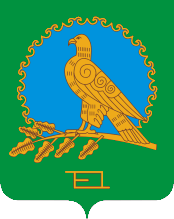 АДМИНИСТРАЦИЯСЕЛЬСКОГО ПОСЕЛЕНИЯМЕНДЯНОВСКИЙ СЕЛЬСОВЕТМУНИЦИПАЛЬНОГО РАЙОНААЛЬШЕЕВСКИЙ РАЙОНРЕСПУБЛИКИ БАШКОРТОСТАН(МЕНДЯНОВСКИЙ  СЕЛЬСОВЕТ АЛЬШЕЕВСКОГО  РАЙОНА  РЕСПУБЛИКИ  БАШКОРТОСТАН)ул. Родниковая, 2,   село  Мендяново, Альшеевский район,Республика Башкортостан, 452103.телефон/факс (34754) 3-57-17.e-mail: mendyanovo@ufamts.ruhttp://mendyan.xzpro.ru.ОКПО  04284780           ОГРН  1020201730361              ИНН  0202001166           КПП 020201001ОКПО  04284780           ОГРН  1020201730361              ИНН  0202001166           КПП 020201001ОКПО  04284780           ОГРН  1020201730361              ИНН  0202001166           КПП 020201001